«Что необходимо знать и уметь ребёнку, идущему в школу».
1. Своё имя, отчество и фамилию. 
2. Свой возраст (желательно дату рождения).
3. Свой домашний адрес. 
4. Свой город, его главные достопримечательности. 
5. Страну, в которой живёт. 
6. Фамилию, имя, отчество родителей, их профессию. 
7. Времена года (последовательность, месяцы, основные приметы каждого времени года, загадки и стихи о временах года).
8. Домашних животных и их детёнышей. 
9. Диких животных наших лесов, жарких стран, Севера, их повадки, детёнышей. 
10. Транспорт наземный, водный, воздушный. 
11. Различать одежду, обувь и головные уборы; зимующих и перелётных птиц; овощи, фрукты и ягоды. 
12. 3нать и уметь рассказывать русские народные сказки. 
13. Различать и правильно называть плоскостные геометрические фигуры: круг, квадрат, прямоугольник, треугольник, овал. 
14. Свободно ориентироваться в пространстве и на листе бумаги (правая – левая сторона, верх – низ и т. д.) 
15. Уметь полно и последовательно пересказать прослушанный или прочитанный рассказ, составить, придумать рассказ по картинке. 
16. 3апомнить и назвать 6-10 картинок, слов. 
17. Различать гласные и согласные звуки. 
18. Разделять слова на слоги по количеству гласных звуков. 
19. Хорошо владеть ножницами (резать полоски, квадраты, круги, прямоугольники, треугольники, овалы, вырезать по контуру предмет.) 
20. Владеть карандашом: без линейки проводить вертикальные и горизонтальные линии, рисовать геометрические фигуры, животных, людей, различные предметы с опорой на геометрические формы, аккуратно закрашивать, штриховать карандашом, не выходя за контуры предметов. 
21. Свободно считать до 10 и обратно, выполнять счётные операции в пределах 10.
22. Уметь внимательно, не отвлекаясь, слушать (30 – 35 минут).
23. Сохранять стройную, хорошую осанку, особенно в положении сидя. 
 «Советы родителям будущих первоклассников».
1. Помогите своему ребёнку овладеть информацией, которая позволит ему не растеряться в обществе. 
2. Приучайте ребёнка содержать свои вещи в порядке. 
3. Не пугайте ребёнка трудностями и неудачами в школе. 
4. Научите ребёнка правильно реагировать на неудачи. 
5. Помогите ребёнку обрести чувство уверенности в себе. 
6. Приучайте ребёнка к самостоятельности. 
7. Учите ребёнка чувствовать и удивляться, поощряйте его любознательность. 
8. Стремитесь сделать полезным каждое мгновение общения с ребёнком.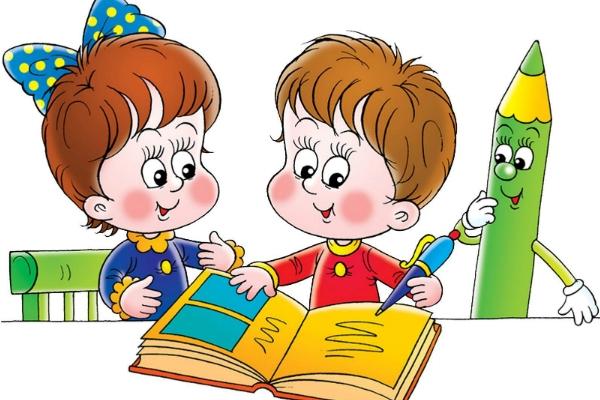 